The next two questions are about this JJ Thomson apparatus shown below: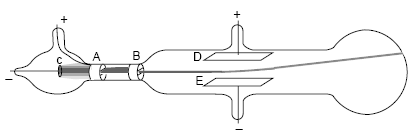 What did JJ Thomson conclude was shooting in a line from left to right in this drawing?positive electronsnegative electronsIn this cathode ray tube, line is bending up.   Based on the direction the electrons are bending, Which to you think is correct, D is positive and E is negativeD is negative and E is positiveBoth D and E are negativeBoth D and E are positive. Finish the name by writing in the appropriate Roman NumeralNext to each write either Ionic Compound or Molecular Compound____________________  	CO2____________________  	NaOH____________________  	CaBr2____________________  	H2CO3** Mystery elements have variable charges.  For example, Fe can be Fe2+  or Fe3+, so it is a ‘mystery element’For the pairs of elements below, write the formula of the compound that would form when those two elements combine and write the name of the compound.  ALSO WRITE THE NAME OF THE COMPOUNDSodium and sulfurMagnesium and fluorineBeryllium and oxygenCrO3 Chromium (______) oxideCrBr3  Chromium (_____) bromidePtF4  Platinum (_____) fluoridePd3N2  Palladium (_____) nitrideNaming Ions.CλeMis+ry: http://genest.weebly.com     Stop in for help every day at lunch and Tues &Thurs after school!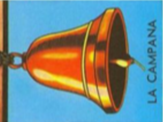 Name_____________Period_____________CrO3 Chromium (______) oxideCrO  Chromium (_____) oxidePtO3  Platinum (_____) oxidePdO2  Palladium (_____) oxideFormulaMetal present?FormulaMetal present?Is the cation a mystery** charge?write the name.  IF it has a mystery element, you must put a Roman numeral in the nameMnF5(yes/no)V2O3(yes/no)MgS(yes/no)UF3(yes/no)